KUNGÖRELSE OM FLYTTADE FORDON
 Inom Osby kommun har följande fordon flyttats enligt lagen (1982:198), LFF, och förordningen (1982:198), FFF. Om flyttning av fordon i vissa fall: 
Kungörelsedag: 2024-05-30
DiarieNr: GS2024/O-001Regnr/chassinr: TFL 809 samt DKZ910
Fabrikat: OPEL resp SÄVSJÖ HUSVAGN
Upphämtningsplats: Vändplan, MarklundaUppställningsplats: Kommunens uppställningsplats
Orsak till flytt: FordonsvrakUppdrag beställs av Hushållningssällskapet Skåne 


Är ägare av fordon inte känd när tre månader förflutit från kungörelsedag eller har fordonet inte avhämtats inom en månad från det att ägaren underrättats, tillfaller det Osby Kommun, Detsamma gäller eventuella föremål som finns i fordonet.


Förfrågningar angående flyttade fordon hänvisas till Osby Kommun Samhällsbyggnad: 
Tel. 0479-52 80 00






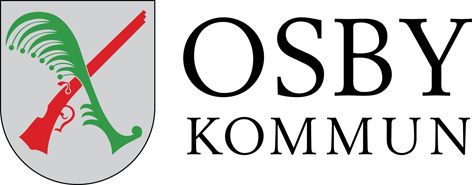 